【交通部觀光署雲嘉南濱海國家風景區管理處新聞稿】發稿日期：113年5月10日發稿單位：交通部觀光署雲嘉南濱海國家風景區管理處新聞聯絡人：洪副處長肇昌  0937867855電話：06-7861000轉113新聞聯絡人：洪科長瑞鴻    0908059978電話：06-7861000轉240 文稿主旨：5/25大家一騎來 輪轉山海圳 邁向成功!!2024交通部觀光署雲嘉南濱海國家風景區管理處(以下簡稱雲管處)推動轄內年度自行車系列活動，將自5月25日(六)舉辦「輪轉山海圳 邁向成功之路」首場自行車活動。西元1623年荷蘭人於台南地區興築熱蘭遮城，迄今正好400年，同年，民族英雄鄭成功出生，今年正好是鄭成功400歲。在這麼特別的一年，雲管處藉由串聯正統鹿耳門聖母廟、鄭成功紀念公園，以及具有豐厚人文、歷史意涵的山海圳綠道，邀請民眾透過單車徐行漫遊台灣文化綠廊，深度探究台江內海歷史痕跡，以不同的角度，感受台南地區豐富而多元文化的體驗觀光遊程，來台南一起輪轉山海圳 邁向成功！ 「輪轉山海圳 邁向成功之路」活動訂於5月25日(六)下午舉行，當天除了會有上百位車友騎著自行車從聖母廟出發，一路前往山海圳綠道起點、四草大眾廟、鄭成功紀念公園、最後再繞回聖母廟之外，廟埕內還有「媽祖保佑 邁向成功fun市集」及精彩的COSER扮裝票選與踩街嘉年華活動，邀請大家可來聖母廟體驗穿漢服變裝活動，市集除了有好吃好買的攤位還設有闖關活動，參加闖關即可獲得精美禮品，活動當天，雲管處許宗民處長也將披上漢服，與COSER們同樂，同時他也會騎上自行車，和所有車友們排出「成功」二字，在高喊口號後，帶領所有參加活動的車友們一起出發，邁向成功。主辦單位特別在路線中的山海圳綠道起點以及四草大眾廟兩處設置補給點，此外，只要報名活動，大會就贈送四草「綠色隧道」的船票，讓參加活動的民眾在大眾廟補給之餘，也可以搭乘竹筏來體驗有「臺灣亞馬遜」之稱的水上綠色隧道獨特美景。本次活動特別準備「My向成功」自行車水壺為活動贈品，讓每個車友都能有最充足的水分補給，成功完騎；另外完賽禮則為製作精美的「My向成功」自行車御守，祝福車友們不只是來到臺南能成功，將來參加的每一場自行車活動，也都能圓滿完賽，事事成功。報名連結：https://www.accupass.com/event/2405070856281222891018 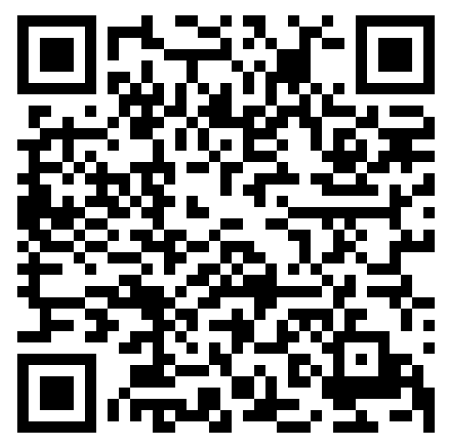 